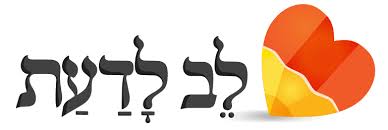 ויקרא יטדברים כדדומהמחובר לאיסור לא תעשק, חייבים לשלם לפועל בזמןמחובר לאיסור לא תעשק, חייבים לשלם לפועל בזמןשונהאיסור לא תעשהדגש על 'רעך'צריך לשלם עד הבוקרמצוות עשהדגש על 'עני ואביון'צריך לשלם עד הערב